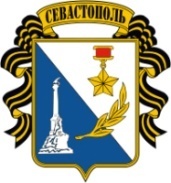 ЧУ «Общеобразовательная организация школа развития и творчества»299003, Российская федерация, г. Севастополь, ул. Симферопольская, 18Тел. 55-14-16, 54-93-16e-mail: school.razvitiya@mail.ruПРИКАЗ«30» августа 2022г.								         № 161-ОДО проведении Всероссийских проверочных работ в 2022году (осень)На основании приказов Федеральной службы по надзору в сфере образования и науки (далее – Рособрнадзор)  от 16.08.2021 № 1139 «О проведении Федеральной службой по надзору в сфере образования и науки мониторинга качества подготовки обучающихся общеобразовательных организаций в форме всероссийских проверочных работ в 2022 году», от 28.03.2022 № 467 «О внесении изменений в приказ Федеральной службы по надзору в сфере образования и науки от 16.08.2021 № 1139», письмами Рособрнадзора от 21.01.2022 № 02-12 «О проведении ВПР в 2022 году», от 22.03.2022 № 01-28/08-01 «О преносе сроков проведения ВПР в общеобразовательных организациях  в 2022 году», приказов Департамента образования и науки города Севастополя от 25.01.2022 № 94-П «О назначении регионального координатора всероссийских проверочных работ в общеобразовательных организациях города Севастополя»,  от 30.08.2022 № 964-П «О проведении всероссийских проверочных работ в общеобразовательных организациях города Севастополя в 2022 году (осень)»ПРИКАЗЫВАЮ:1. Принять участие в проведении ВПР учащимся 5 – 9 классов в период с 19.09.2022 по 24.10.2022г.2. Утвердить сроки проведения ВПР в ЧУ «ОО школа развития и творчества» согласно графику (Приложение 1).3. Назначить школьным координатором, ответственным за организацию и проведение ВПР Шмата В.В., заместителя директора по учебно-воспитательной работе (УВР).4. Школьному координатору:4.1. Организовать своевременное ознакомление лиц, принимающих участие в проведении ВПР в 2022 году, с процедурой, порядком и графиком проведения ВПР.4.2. Получить доступ в личный кабинет федеральной информационной системы оценки качества образования (ФИС ОКО), внести информацию по 5–9 классам и организовать получение и тиражирование материалов для проведения ВПР.4.3. Внести необходимые изменения в расписание занятий в дни проведения ВПР.4.4. В день проведения ВПР передать КИМ ВПР, коды участников и протокол соответствия организаторам в аудитории, а критерии оценивания работ – экспертам по проверке.4.5. Организовать выполнение участниками работы.4.6. Организовать проверку ответов участников с помощью критериев в течение дня проведения работы и следующего дня по соответствующему предмету.5. Назначить организаторов в аудитории на период проведения ВПР (приложение 2).6. Организаторам проведения в аудитории:6.1. Перед проведением ВПР проверить готовность аудитории.6.2. В день проведения ВПР:получить материалы для проведения ВПР от школьного координатора;выдать участникам КИМ ВПР и коды участников.6.3. Обеспечить порядок в кабинете во время проведения проверочной работы.6.4. Заполнить бумажный протокол соответствия.6.5. По окончании ВПР собрать работы участников и передать их школьному координатору.7. Назначить организаторов вне аудиторий в период проведения ВПР (приложение 3).7.1. Организаторам вне аудиторий обеспечить соблюдение порядка всеми учащимися во время ВПР.8. Организовать присутствие общественных наблюдателей в ЧУ «ОО школа развития и творчества» в день проведения ВПР на протяжении всего периода проведения проверочной работы.9. Назначить техническим специалистом по сопровождению проведения ВПР Кушнареву А.Е.. Техническому специалисту:9.1. Оказывать профильную помощь школьному координатору во время организации и проведения ВПР.9.2. В день проведения ВПР получить архив с КИМами ВПР и ключ к архиву и произвести печать КИМов.10. Назначить экспертов по проверке ВПР (приложение 4).10.1. Экспертам по проверке осуществить проверку ответов участников ВПР по соответствующему предмету в соответствии с критериями оценивания работ, полученными от школьного координатора, в течение дня проведения работы и следующего за ним дня.11. Контроль исполнения приказа оставляю за собой.	Директор				В.А. БурдинаПриложение 1
к приказу  от 30.08.2022 № 161-ОДГрафик проведения всероссийских проверочных работ в ЧУ «ОО школа развития и творчества»Приложение 2
к приказу  от 30.08.2022 № 161-ОДОрганизаторы в аудиторииПриложение 3
к приказу  от 30.08.2022 № 161-ОДОрганизаторы вне аудиторииПриложение 4
к приказу  от 30.08.2022 № 161-ОДЭксперты по проверке ВПРКлассДатаПредмет№ урока в расписанииАудиторияВремя написания ВПР5 (по программе 4) 29.09.2022Русский язык (часть 1)2000645 мин.5 (по программе 4) 29.09.2022Русский язык (часть 2)2000645 мин.5 (по программе 4) 06.10.2022Математика2000645 мин.5 (по программе 4) 13.10.2022Окружающий мир2000645 мин.6 (по программе 5)21.09.2022 Биология3000745 мин.6 (по программе 5)28.09.2022 История2000745 мин.6 (по программе 5)05.10.2022 Русский язык2000760 мин.6 (по программе 5)12.10.2022 Математика2000760 мин.7 (по программе 6)27.09.2022 Русский язык2,3000890 мин.7 (по программе 6)30.09.2022 Математика2000860 мин.7 (по программе 6)07.10.2022    (один предмет по выбору ФИС ОКО)География     2000845 мин.7 (по программе 6)07.10.2022    (один предмет по выбору ФИС ОКО)Биология           2000845 мин.7 (по программе 6)11.10.2022(один предмет по выбору ФИС ОКО)Общест.-е          2000845 мин.7 (по программе 6)11.10.2022(один предмет по выбору ФИС ОКО)История             2000845 мин.8 (по программе 7)29.09.2022Русский язык2,3001090 мин.8 (по программе 7)04.10.2022Математика2,3001090 мин.8 (по программе 7)17.10.2022; 19.10.2022Иностранные языки3000745 мин.8 (по программе 7)11.10.2022     (один предмет по выбору ФИС ОКО)Общест.-е         2001045 мин.8 (по программе 7)11.10.2022     (один предмет по выбору ФИС ОКО)История             2001045 мин.8 (по программе 7)14.10.2022   (один предмет по выбору ФИС ОКО) Биология           2001045 мин.8 (по программе 7)14.10.2022   (один предмет по выбору ФИС ОКО) Физика          3001045 мин.8 (по программе 7)14.10.2022   (один предмет по выбору ФИС ОКО) География         3001045 мин.9 (по программе 8)23.09.2022Русский язык2,3000990 мин.9 (по программе 8)30.09.2022Математика2,3000990 мин.9 (по программе 8)05.10.2022  (один предмет по выбору ФИС ОКО)Биология                    2000945 мин.9 (по программе 8)05.10.2022  (один предмет по выбору ФИС ОКО)География      2000945 мин.9 (по программе 8)05.10.2022  (один предмет по выбору ФИС ОКО)Физика             2000945 мин.9 (по программе 8)05.10.2022  (один предмет по выбору ФИС ОКО)Химия              2,3000990 мин.9 (по программе 8)12.10.2022(один предмет по выбору ФИС ОКО)Общест.-е          2000945 мин.9 (по программе 8)12.10.2022(один предмет по выбору ФИС ОКО)История                     2000945 мин.КлассДатаПредмет№ урока в расписанииВремя написания ВПРОрганизаторыв аудитории5 (по программе 4) 29.09.2022Русский язык (часть 1)245 мин.Кушнарева О.Е5 (по программе 4) 29.09.2022Русский язык (часть 2)245 мин.Кушнарева О.Е5 (по программе 4) 06.10.2022Математика245 мин.Чернецова Е.П.5 (по программе 4) 13.10.2022Окружающий мир245 мин.Кушнарева О.Е.6 (по программе 5)21.09.2022 Биология345 мин.Ларионова А.С.6 (по программе 5)28.09.2022 История245 мин.Кушнарева О.Е.6 (по программе 5)05.10.2022 Русский язык260 мин.Кушнарева О.Е.6 (по программе 5)12.10.2022 Математика260 мин.Чернецова Е.П..7 (по программе 6)27.09.2022 Русский язык2,390 мин.Ларионова А.С.7 (по программе 6)30.09.2022 Математика260 мин.Чернецова Е.П.7 (по программе 6)07.10.2022    (один предмет по выбору ФИС ОКО)География     245 мин.Антоненко Е.К.7 (по программе 6)07.10.2022    (один предмет по выбору ФИС ОКО)Биология           245 мин.Чернецова Е.П.7 (по программе 6)11.10.2022(один предмет по выбору ФИС ОКО)Общест.-е          245 мин.Антоненко Е.К.7 (по программе 6)11.10.2022(один предмет по выбору ФИС ОКО)История             245 мин.Антоненко Е.К.8 (по программе 7)29.09.2022Русский язык2,390 мин.Чепурная Е.Н.8 (по программе 7)04.10.2022Математика2,390 мин.Чепурная Е.Н.8 (по программе 7)17.10.2022; 19.10.2022Иностранные языки345 мин.Ларионова А.С.8 (по программе 7)11.10.2022     (один предмет по выбору ФИС ОКО)Общест.-е         245 мин.Добрецов М.М.8 (по программе 7)11.10.2022     (один предмет по выбору ФИС ОКО)История             245 мин.Кушнарева О.Е.8 (по программе 7)14.10.2022   (один предмет по выбору ФИС ОКО) Биология           245 мин.Смирнова В.Н.8 (по программе 7)14.10.2022   (один предмет по выбору ФИС ОКО) Физика          345 мин.Антоненко Е.К.8 (по программе 7)14.10.2022   (один предмет по выбору ФИС ОКО) География         345 мин.Антоненко Е.К.9 (по программе 8)23.09.2022Русский язык2,390 мин.Антоненко Е.К.9 (по программе 8)30.09.2022Математика2,390 мин.Антоненко Е.К.9 (по программе 8)05.10.2022  (один предмет по выбору ФИС ОКО)Биология                    245 мин.Смирнова В.Н.9 (по программе 8)05.10.2022  (один предмет по выбору ФИС ОКО)География      245 мин.Смирнова В.Н.9 (по программе 8)05.10.2022  (один предмет по выбору ФИС ОКО)Физика             245 мин.Смирнова В.Н.9 (по программе 8)05.10.2022  (один предмет по выбору ФИС ОКО)Химия              2,390 мин.Смирнова В.Н.9 (по программе 8)12.10.2022(один предмет по выбору ФИС ОКО)Общест.-е          245 мин.Смирнова В.Н.9 (по программе 8)12.10.2022(один предмет по выбору ФИС ОКО)История                     245 мин.Смирнова В.Н.КлассДатаПредмет№ урока в расписанииВремя написания ВПРОрганизаторывне аудитории5 (по программе 4) 29.09.2022Русский язык (часть 1)245 мин.Добрецов М.М.5 (по программе 4) 29.09.2022Русский язык (часть 2)245 мин.Добрецов М.М.5 (по программе 4) 06.10.2022Математика245 мин.Добрецов М.М.5 (по программе 4) 13.10.2022Окружающий мир245 мин.Добрецов М.М.6 (по программе 5)21.09.2022 Биология345 мин.Антоненко Е.К.6 (по программе 5)28.09.2022 История245 мин.Антоненко Е.К.6 (по программе 5)05.10.2022 Русский язык260 мин.Антоненко Е.К.6 (по программе 5)12.10.2022 Математика260 мин.Антоненко Е.К7 (по программе 6)27.09.2022 Русский язык2,390 мин.Антоненко В.Г.7 (по программе 6)30.09.2022 Математика260 мин.Чепурная Е.Н.7 (по программе 6)07.10.2022    (один предмет по выбору ФИС ОКО)География     245 мин.Чепурная Е.Н.7 (по программе 6)07.10.2022    (один предмет по выбору ФИС ОКО)Биология           245 мин.Чепурная Е.Н.7 (по программе 6)11.10.2022(один предмет по выбору ФИС ОКО)Общест.-е          245 мин.Антоненко В.Г.7 (по программе 6)11.10.2022(один предмет по выбору ФИС ОКО)История             245 мин.Антоненко В.Г.8 (по программе 7)29.09.2022Русский язык2,390 мин.Добрецов М.М.8 (по программе 7)04.10.2022Математика2,390 мин.Добрецов М.М.8 (по программе 7)17.10.2022; 19.10.2022Иностранные языки345 мин.Кушнарева О.Е8 (по программе 7)11.10.2022     (один предмет по выбору ФИС ОКО)Общест.-е         245 мин.Антоненко В.Г.8 (по программе 7)11.10.2022     (один предмет по выбору ФИС ОКО)История             245 мин.Антоненко Е.К.8 (по программе 7)14.10.2022   (один предмет по выбору ФИС ОКО) Биология           245 мин.Антоненко Е.К.8 (по программе 7)14.10.2022   (один предмет по выбору ФИС ОКО) Физика          345 мин.Смирнова В.Н.8 (по программе 7)14.10.2022   (один предмет по выбору ФИС ОКО) География         345 мин.Смирнова В.Н.9 (по программе 8)23.09.2022Русский язык2,390 мин.Борисенко Н.М.9 (по программе 8)30.09.2022Математика2,390 мин.Борисенко Н.М.9 (по программе 8)05.10.2022  (один предмет по выбору ФИС ОКО)Биология                    245 мин.Антоненко Е.К.9 (по программе 8)05.10.2022  (один предмет по выбору ФИС ОКО)География      245 мин.Антоненко Е.К.9 (по программе 8)05.10.2022  (один предмет по выбору ФИС ОКО)Физика             245 мин.Антоненко Е.К.9 (по программе 8)05.10.2022  (один предмет по выбору ФИС ОКО)Химия              2,390 мин.Антоненко Е.К.9 (по программе 8)12.10.2022(один предмет по выбору ФИС ОКО)Общест.-е          245 мин.Антоненко Е.К.9 (по программе 8)12.10.2022(один предмет по выбору ФИС ОКО)История                     245 мин.Антоненко Е.К.ПредметКлассФ.И.О.экспертаДата проверкиАудиторияРусский язык (часть 1)5 (по программе 4)Кобякова Светлана ВасильевнаКурындина Лариса Львовна29.09.220004Русский язык (часть 2)5 (по программе 4)Кобякова Светлана ВасильевнаКурындина Лариса Львовна29.09.220004Математика5 (по программе 4)Кобякова Светлана ВасильевнаКурындина Лариса Львовна06.10.220004Окружающий мир5 (по программе 4)Кобякова Светлана ВасильевнаКурындина Лариса Львовна13.10.220004Биология6 (по программе 5)Антоненко Елена КонстантиновнаКушнарева Ольга Евгеньевна21.09.220004История6 (по программе 5)Добрецов Михаил МихайловичАнтоненко Владислав Геннадьевич28.09.220007Русский язык6 (по программе 5)Чернецова Елена ПетровнаСавельева Ольга Юрьевна06.10.220007Математика6 (по программе 5)Кушнарева Ольга ЕвгеньевнаСмирнова Виталина Николаевна13.10.220007Русский язык7 (по программе 6)Чернецова Елена ПетровнаСавельева Ольга Юрьевна27.09.220008Математика7 (по программе 6)Кушнарева Ольга ЕвгеньевнаСмирнова Виталина Николаевна30.09.220008География  7 (по программе 6)Смирнов Дмитрий ВалерьевичКушнарева Ольга Евгеньевна07.10.220008Биология    7 (по программе 6)Антоненко Елена КонстантиновнаКушнарева Ольга Евгеньевна07.10.220008Обществознание 7 (по программе 6)Антоненко Владислав ГеннадьевичДобрецов Михаил Михайлович11.10.220008История    7 (по программе 6)Добрецов Михаил МихайловичАнтоненко Владислав Геннадьевич11.10.220008Русский язык8 (по программе 7)Савельева Ольга ЮрьевнаЧернецова Елена Петровна29.09.220010Математика8 (по программе 7)Кушнарева Ольга ЕвгеньевнаСмирнова Виталина Николаевна05.10.220010Иностранные языки8 (по программе 7)Чепурная Екатерина НиколаевнаЛарионова Алёна Сергеевна20.10.220010Физика8 (по программе 7)Чепан Олег БрониславовичКушнарева Ольга Евгеньевна18.10.220010География8 (по программе 7)Смирнов Дмитрий ВалерьевичКушнарева Ольга Евгеньевна14.10.220010Обществознание8 (по программе 7)Антоненко Владислав ГеннадьевичДобрецов Михаил Михайлович12.10.220010История8 (по программе 7)Добрецов Михаил МихайловичАнтоненко Владислав Геннадьевич12.10.220010Биология8 (по программе 7)Антоненко Елена КонстантиновнаКушнарева Ольга Евгеньевна14.10.220010Русский язык9(по программе 8)Смирнова Виталина НиколаевнаСавельева Ольга Юрьевна23.09.220009Математика9(по программе 8)Смирнова Виталина НиколаевнаКушнарева Ольга Евгеньевна30.09.220009История9(по программе 8)Добрецов Михаил МихайловичАнтоненко Владислав Геннадьевич13.10.220009Биология9(по программе 8)Антоненко Елена КонстантиновнаКушнарева Ольга Евгеньевна06.10.220009География9(по программе 8)Смирнов Дмитрий ВалерьевичКушнарева Ольга Евгеньевна06.10.220009Обществознание9(по программе 8)Добрецов Михаил МихайловичАнтоненко Владислав Геннадьевич13.10.220009Физика9(по программе 8)Чепан Олег БрониславовичКушнарева Ольга Евгеньевна05.10.220009Химия9(по программе 8)Антоненко Елена КонстантиновнаКушнарева Ольга Евгеньевна06.10.220009